«В учении нельзя останавливаться» (Сюнь-Цзы)*Три «золотых правила»  в общении с подростком- Необходимо позволить подростку принимать решения и проявлять самостоятельность.-Необходимо стараться быть для своего ребёнка авторитетом (авторитетным может быть кто-то из родственников, тренер…).- Необходимо постоянно организовывать досуг подростка (лучше совместный).И ещё немного…Старайтесь не нарушать личное пространство подростка без веских оснований (карманы, сумка, переписка – тоже личное пространство). Если ребёнок об этом узнает, то нужно будет снова завоёвывать доверие.Старайтесь иметь больше информации о тех, с кем общается ваш ребёнок. Порой следует обсудить тех, кто Вас настораживает (деликатно высказывайте своё мнение, приводите доказательства своей правоты).Старайтесь воспринимать всерьёз всё то, что происходит с ребёнком, уважайте его чувства, цените его доверие. Дайте ему знать, что он понят и принят, что его чувства для вас важны.Старайтесь обращать внимание на изменение в настроении, в поведении подростка (деликатно, но настойчиво узнавайте, почему так происходит). Помните, пока развивается тело подростка, болит и ждёт помощи его душа.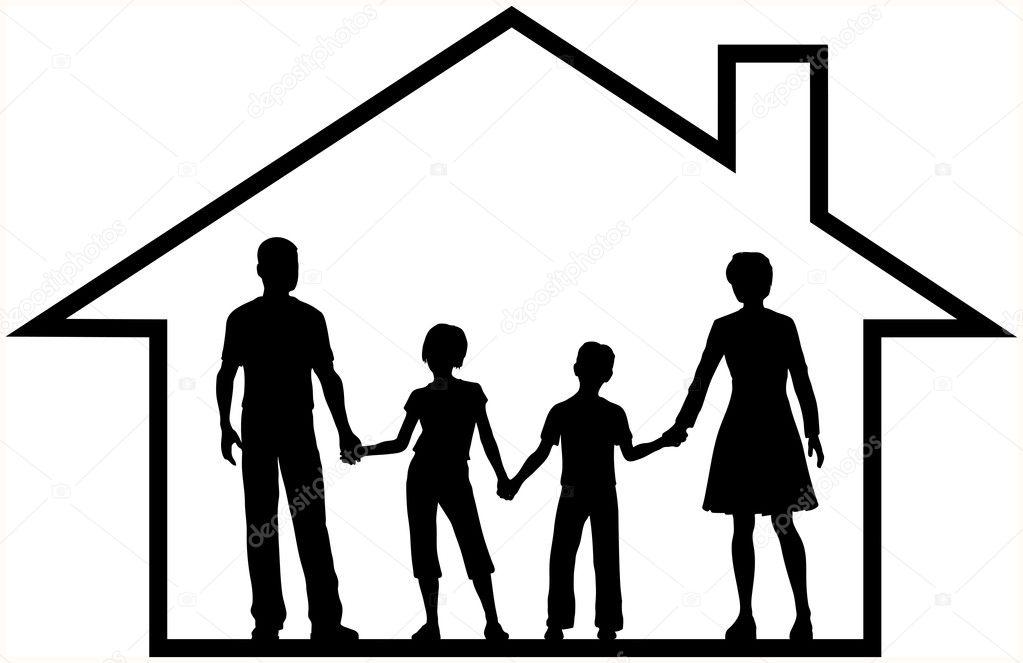 